НОД "Выдающиеся математики" (подготовительная  группа)Цель: Закрепление математических знаний, умений и навыков посредством игры-путешествия.Задачи:Закреплять умение пользоваться количественным и порядковым счетом.Закреплять знания о составе числа в пределах 10.Познакомить детей с задачами на нахождение суммы (целого).Учить решать задачи на нахождение суммы (целого).Правильно выбирать арифметическое действие при решении задач.Повторить структуру задачи.Ход Взрослый: Сегодня мы отправимся в путешествие по математическим станциям, где ты будешь складывать, вычитать, решать сложные примеры и “веселые” задачи, а еще тебя ждут загадки, сюрпризы и приятные неожиданности. Путешествовать будем на поезде. Садись поудобнее, и в путь!Дети имитируют руками движение паровоза, припевая слова из песни “Мы едем, едем, едем в далекие края…Взрослый берет в руки “Микрофон” и объявляет остановку.1. Остановка “Математическая разминка”Вспомнить порядковый счет от 1 до 10Вспомнить порядковый счет от 10 до 1Посчитай от 3 до 9, от 4 до 8, от 5 до 9Посчитай от 10 до 5, от 7 до 3, от 6 до 2Назови соседей чисел 3,5,7,9Угадай число, живущее между числами 5 и 7, 4 и 6, 9 и 7, 5 и 3Какое число больше 3 или 4, 7 или 8, 5 или 9Какое число меньше 1 или 3, 10 или 6, 5 или 8Назови предыдущее число чисел 3, 6, 810.Назови последующее число чисел 2, 5, 9- Продолжаем наше путешествиеДети поют песню “Мы едем, едем, едем…2. Остановка “Счетная”Взрослый: 1. Засели домики числами.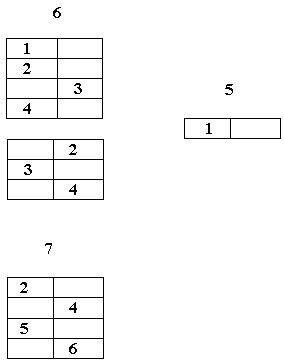 2. Числам так понравилось на этой станции, что некоторые из них отправились гулять и заблудились. Помоги им вернуться обратно4, 5, 6, 7, …, 9, 6, 7, 8, …, 10, 8, 7, 6, …, 4, 3, …, 1.- Все числа вернули на свои места, наше путешествие продолжаетсяДети поют песню “Мы едем, едем, едем…3. Остановка “Минутка для шутки”Взрослый: Здесь нас ждут хитрые задачки.На яблоне висели 5 яблок и 3 груши. Сколько всего плодов висело на яблоне? (Висело 5 яблок)Два мальчика играли в шашки 3 часа. Сколько времени играл каждый? (3 часа)Росли две вербы, на каждой вербе – по две ветки. На каждой ветке 2 груши. Сколько всего груш? (Ни одной)Летела стая уток. Охотник выстрелил и убил одну утку. Сколько уток осталось? (Нисколько, остальные птицы улетели)У стула 4 ножки. Сколько ножек у 2-х стульев? (8)У 7 братьев по 1 сестре. Сколько всего детей? (8)Сколько рогов у 3-х коров? (6)Сколько концов у одной палки? (2)- Продолжаем путешествиеДети поют песню “Мы едем, едем, едем…4. Остановка “Минутка для отдыха”Взрослый: Пришло время отдохнуть.Мы считали, мы считали
Наши пальчики устали,
А теперь мы отдохнем,
И опять считать начнем.
Раз, два, три, четыре, пять,
Все умеем мы считать,
Отдыхать умеем тоже,
Руки за спину положим,
Голову поднимем выше,
И легко – легко подышим!- Вот мы немного отдохнули. Продолжаем наше путешествие.Дети поют песню “Мы едем, едем, едем…5. Остановка “Задача”Взрослый: Давай вспомним, что такое задача. Из каких частей она состоит? Для этого соберем пирамидку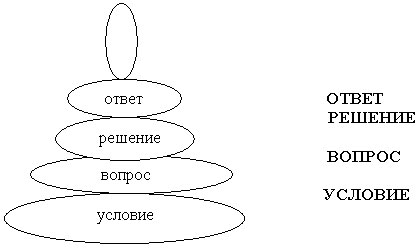 Что такое условие? (Условие, это то, что уже известно)Что такое вопрос задачи? (Вопрос, это то, что нам неизвестно, и то, что нужно найти)Что такое решение задачи? (Решение, это то, что можно сложить, объединить, прибавить)Что такое ответ задачи? (Ответ задачи, это то, что получилось, и известно нам)- Хорошо! Закрой глаза.Взрослый:  меняет составляющие части пирамидки местами- Посмотри, красивая получилась пирамидка?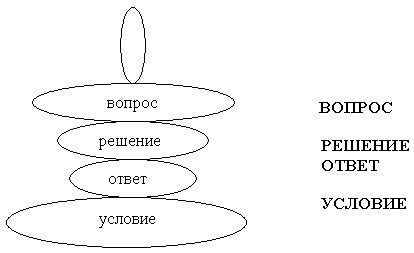 Ответы детей: Нет, так неправильно.Взрослый: Так и в задаче. Решение не может быть перед условием, а вопрос после ответа. Собери пирамидку правильно, и давай решим задачу.- Послушай задачу: “ На столе лежало 3 огурца и 2 помидора.Сколько всего овощей лежало на столе?”.- Какие овощи лежали на столе?- Сколько их?- Положи столько зеленых овалов, сколько было огурцов.- Положи столько красных кругов, сколько было помидоров.- Как называется эта часть задачи?Ответы детей: Условие, это то, что нам уже известно.Взрослый: “Сколько всего овощей?”Ответы детей: Это вопрос задачи, это то, что нам неизвестно, то, что нужно найти.Взрослый: Какое решение задачи? Что нужно сделать, чтобы узнать, сколько всего овощей?Ответы детей: Нужно сложить, объединить, прибавить: 3 + 2 = 5Взрослый: Теперь можно ответить на вопрос задачи? Давай проговорим ответ задачи полным предложением.Ответы детей: Всего 5 овощей.Взрослый: А теперь нужно самостоятельно придумать свою задачу, чтобы вопрос звучал так: “Сколько всего?”- Молодец! Справился(ась) с задачей. И мы отправляемся дальше путешествовать.Дети поют песню “Мы едем, едем, едем…6. Остановка “Конечная”Взрослый: Наше путешествие подошло к концу. Тебе понравилось путешествовать? На каких станциях мы сегодня побывали?Ответы детей: подводят итог.Взрослый: Молодец! Я очень довольна твоими знаниями, ты был(а) очень внимательным(а), активным(а) и старательным(а).